.Intro: 32 count intro start on vocals - No tags.....No restarts......STEP, TOGETHER, CHASSE ¼ TURN, STEP ¼ TURN, CROSS SHUFFLE¼ TURN, ½ TURN, ½ TURN SHUFFLE, WALK BACK, COASTER STEPSTEP, TOGETHER, CROSS SHUFFLE L & RSTEP, TOGETHER, CHA CHA BACK, STEP, TOGETHER, CHA CHA FORWARDStart Again.............Happy Dancing...............Neon Cha Cha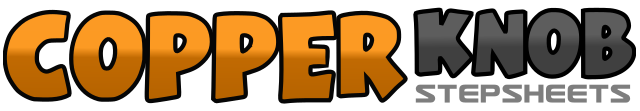 .......Count:32Wall:4Level:Improver.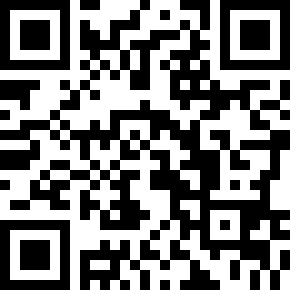 Choreographer:Lesley Stewart (SCO) - July 2021Lesley Stewart (SCO) - July 2021Lesley Stewart (SCO) - July 2021Lesley Stewart (SCO) - July 2021Lesley Stewart (SCO) - July 2021.Music:Neon Time - Blake SheltonNeon Time - Blake SheltonNeon Time - Blake SheltonNeon Time - Blake SheltonNeon Time - Blake Shelton........1-2Step left to left side, step right next to left3&4Step left to left side, step right next to left, ¼ turn left stepping forward on left5-6Step forward on right, ¼ turn left7&8Cross step right over left, step left to left side, cross step right over left1-2¼ turn right stepping back on left, ½ turn right stepping forward on right3&4½ turn shuffle right stepping left, right, left5-6Walk back right, left7&8Step back on the right, step left next to right, step forward on right1-2Step left to left side, step right next to left3&4Cross step left over right, step right to right side, cross step left over right5-6Step right to right side, step left next to right7&8Cross step right over left, step left to left side, cross step right over left1-2Step left to left side, step right next to left3&4Step back on left, step right next to left, step back on left (cha cha cha)5-6Step right to right side, step left next to right7&8Step forward on right, step left next to right, step forward on right (cha cha cha)